ПРИКАЗ с. Ириб01.09.2020О назначении бракеражной комиссии на 2020-2021 учебный годС целью организации контроля за работой школьной столовой, обеспечения обучающихся качественным питанием, сохранения и укрепления здоровья школьниковприказываю:Назначить бракеражную комиссию по контролю за качеством поступающих продуктов, за соблюдением условий их хранения и сроков реализации. Качеством подготовки пищи и сроков ее реализации в следующем составе: председатель комиссии: Набиев М.А., заместитель директора по УВР;Члены	комиссии:	Гаджиев Г.М., заместитель директора по АХЧ . ответственный за организацию питания участников
образовательного процесса, медицинская сестра школы Муртазалиева А.А.Членам бракеражной комиссии ежедневно в бракеражном журнале отмечать
качество готовой продукции, норму выхода готовых блюд.Членам бракеражной комиссии в соответствии с планом, осуществлять
периодические проверки закладки продуктов, условий хранения, качества поступающих
продуктов, качество выхода продуктов питания и готовых блюд. Данные проверок
оформлять соответствующим актом с последующей передачей руководителю школы.Работникам пищеблока, заведующей питанием детей оказывать содействие
членам бракеражной комиссии во время проверок.Контроль за соблюдением данного приказа оставляю за собой.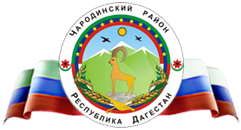 Р Е С П У Б Л И К А   Д А Г Е С Т А НМуниципальное казенное общеобразовательное учреждение     «Ирибская  средняя общеобразовательная школа им. М.М. Ибрагимова»			   администрации  МО «Чародинский  район»Директор МКОУ «Ирибская  СОШ им. М.М. Ибрагимова»                                                                   Давудов И.Г.С приказом ознакомлен(а) «__» ___________2020г. ______________Набиев М.А.,С приказом ознакомлен(а) «__» ___________2020г. ______________ Гаджиев Г.М.С приказом ознакомлен(а) «__» ___________2020г. ______________ Муртазалиева А.А.